แบบส่งผลนักเรียนที่มีแนวโน้มผลการเรียนเป็น “มส” และ “มผ”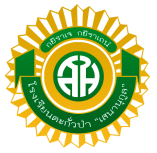 รายวิชา.......................................................รหัสวิชา........................หน่วยกิต......................น.ภาคเรียนที่..............ปีการศึกษา.............กลุ่มสาระ.......................................................จำนวนชั่วโมงที่สอน (ทั้งหมด)......................ชั่วโมง   จำนวนชั่วโมงที่ขาดได้.................ชั่วโมงชื่อครูผู้สอน.................................................................สำรวจในวันที่................................................ชั้น..............................ห้อง...........................ลงชื่อ.............................................				ลงชื่อ.............................................(.....................................................)				(.....................................................)                ผู้ส่งข้อมูล					             ผู้รับข้อมูล*** หมายเหตุ 	1. ให้ครูสรุปผลส่งเป็นรายห้อง และให้ส่งข้อมูลทุกห้องเรียน 		2. ส่งที่หัวหน้ากลุ่มสาระการเรียนรู้ฯ แบบส่งผลนักเรียนที่มีผลการเรียนเป็น “มส” และ “มผ”รายวิชา.......................................................รหัสวิชา........................หน่วยกิต......................น.ภาคเรียนที่..............ปีการศึกษา.............กลุ่มสาระ.......................................................จำนวนชั่วโมงที่สอน (ทั้งหมด)......................ชั่วโมง   จำนวนชั่วโมงที่ขาดได้.................ชั่วโมงชื่อครูผู้สอน.................................................................สำรวจในวันที่................................................ชั้น..............................ห้อง...........................ลงชื่อ.............................................				ลงชื่อ.............................................(.....................................................)				(.....................................................)                ผู้ส่งข้อมูล					             ผู้รับข้อมูล*** หมายเหตุ 	1. ให้ครูสรุปผลส่งเป็นรายห้อง และให้ส่งข้อมูลทุกห้องเรียน 		2. ส่งที่หัวหน้ากลุ่มสาระการเรียนรู้ฯ ที่หมายเลขประจำตัวนักเรียนชื่อ-นามสกุลจำนวนชั่วโมงเต็มจำนวนชั่วโมงที่ขาดเรียนหมายเหตุที่หมายเลขประจำตัวนักเรียนชื่อ-นามสกุลจำนวนชั่วโมงเต็มจำนวนชั่วโมงที่ขาดเรียนหมายเหตุ